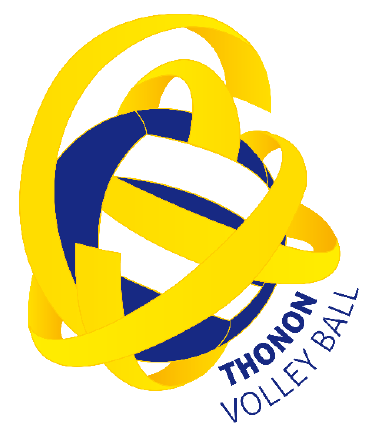 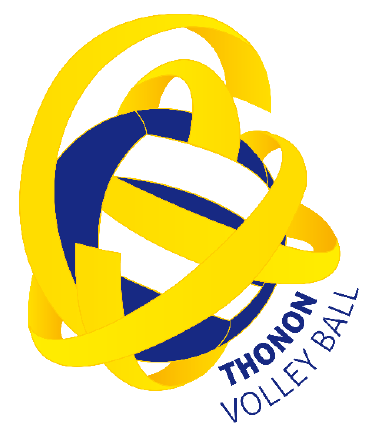 Assemblée Générale Ordinaire 2022du Thonon VolleyballBulletin de ParticipationVendredi 24 juin 2022 à partir de 19h00Au gymnase Champagne – rue Henri Baud - 74200 Thonon-les-BainsA retourner dès que possible par e-mail à president@thononvolleyball.fr